清远市企业联合会清远市企业家协会清企联〔2016〕6号关于组织会员企业参加第十三届中国国际中小企业博览会的通知各会员：由中国工业和信息化部、国家工商行政管理总局和广东省人民政府、科特迪瓦商务部联合主办的第十三届中博会，于10月12日在广州保利世贸博览馆举办，设有国际标准展位4600个，展览面积10万平方米。主要内容有：境外主题展、境内主题展，以及节能展、智造纺织与服装展以及采购洽谈等，详情请上中博会官网：http://www.cismef.com.cn/查询《第十三届中博会境外参展商名录中文版汇总表》。为开拓视野，借助中博会这一交流平台进行合作交流和贸易对接，我会将组织会员企业代表前往参观。如有意愿参加与外方企业对接的的会员请填写附表（可多选），现将参观事项通知如下：     1.参观时间：2016年10月12日（星期三）； 2.参观地点：广州保利世贸博览馆； 3.活动费用：交通、午餐费全免； 4.活动时间：10月12日8：30时出发，16：00返程；     5.出发地点：清远市国际会展中心东门（市政府1号楼旁）集中统一乘大巴前往； 6.请于9月30日中午12：00时前将参会回执传真至我会秘书处，以便安排车辆。   附：第十三届中博会参会回执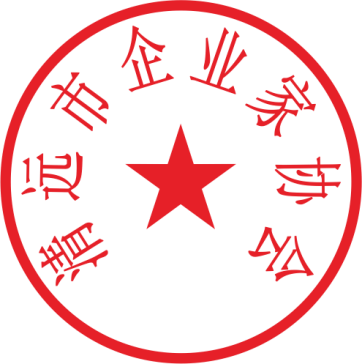 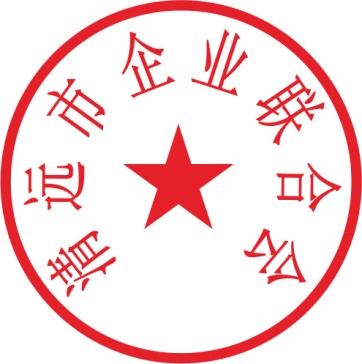                清远市企业联合会  清远市企业家协会                              2016年9月26日（联系人：黄瑜、何琳 电话：0763-3370802  传真：0763-3867506）附件：           第十三届中博会参会回执注：9月30日中午12：00时前将参会回执传我协会  传真：0763-3867506    邮箱：1020965889@qq.com单位名称邮箱联系人电话参会人                   姓名职务电话传真手机手机  是否参加 参加   对接是否参加         主题展意向合作行业（可多选）